VIEŠOJI ĮSTAIGA „PANEVĖŽIO VERSLO KONSULTACINIS CENTRAS“2016 METŲ VEIKLOS ATASKAITA2017, Panevėžys2016 METŲ ATASKAITA Viešoji įstaiga ,,Panevėžio verslo konsultacinis centras“ (toliau – PVKC), įkurta 1995 m. pagal ES PHARE programą „Smulkaus ir vidutinio verslo rėmimas Lietuvoje”. Remiantis 2013 m. patvirtintais įstatais, įstaiga veikia siekdama šių tikslų:1. Didinti Panevėžio regiono konkurencingumą, skatinant visuomenės verslumą, verslo plėtrą ir užimtumo didėjimą.   2. Siekti Panevėžio ir kitų Lietuvos regionų ekonominio ir socialinio vystymosi, teikiant kokybiškas, rinkos poreikius atitinkančias paslaugas.  Dalininkų įnašas – 869 Eur. Įstaigos dalininkai: Panevėžio miesto savivaldybė ir Panevėžio pramonės, prekybos ir amatų rūmai. Dalininkai per finansinius metus nesikeitė.2016 metų pradžioje VšĮ ,,Panevėžio verslo konsultacinis centras“ dirbo 9 darbuotojai (3 darbuotojai dirbo pilną darbo dieną, 3 dirbo nepilną darbo dieną, 2 darbuotojos buvo motinystės atostogose, 1 valytoja). Metų pabaigoje - 6 darbuotojai (2 darbuotojai dirbo pilną darbo dieną, 3 dirbo nepilną darbo dieną, 1 darbuotoja buvo motinystės atostogose).Per ataskaitinius finansinius 2016 metus įstaiga gavo 56 072 Eur veiklos pajamų, iš jų finansavimo pajamos sudarė 7 954 Eur. Pajamų už suteiktas paslaugas per ataskaitinį laikotarpį Įstaiga uždirbo 48 118 Eur. Tai pajamos už mokymus, konsultacijas, projektų administravimo paslaugų teikimą, įstatų parengimą ir įmonės registracijos dokumentų paketo paruošimą, pajamos už paraiškų ruošimą. Per ataskaitinius finansinius 2016 metus VšĮ „Panevėžio verslo konsultacinis centras“ patyrė 63 894 Eur sąnaudų (darbo užmokestis, pirktų paslaugų sąnaudos pradedantiems verslininkams, ilgalaikio materialaus turto nusidėvėjimas ir nematerialaus turto amortizacija, patalpų išlaikymo sąnaudos, ryšių ir komunikacijos paslaugų sąnaudos, transporto išlaikymo sąnaudos, komandiruotės, prenumerata, kanceliarinės prekės, skelbimų ir reklamos sąnaudos, draudimo sąnaudos, bankinių paslaugų, įvairių projektų įgyvendinimo ir kitos sąnaudos). 2016 m. vasario mėnesį pasirašyta sutartis su VšĮ „Versli Lietuva“ dėl dalyvavimo nacionaliniame verslo konsultantų tinkle Nr. VL16-179, tačiau projektas „VERSLO KONSULTANTAS LT“ buvo paskelbtas trečiajame metų ketvirtyje ir todėl konsultavimo veiklos pradėtos vykdyti tik 2016 m. rugsėjo mėnesį. 2016 metais Įstaiga patyrė nuostolio už 7 822 Eur. Darbuotojų darbo užmokesčiui ir su tuo susijusiems mokesčiams buvo skirta 43 471 Eur. Per ataskaitinį laikotarpį Įstaigos vadovui priskaičiuota 13 759 Eur darbo užmokesčio, vyriausiajam buhalteriui – 3 124 Eur (buhalteris dirba nepilną darbo dieną).Per 2016 metus VšĮ „Panevėžio verslo konsultacinis centras“ darbuotojai įvykdė ir užbaigė projektą: „DECO – Key competences for career designing in cooperation with labour market“.2016 metais pradėtas vykdyti projektas „SAFE (Seeking actively for employment)“, finansuojamą Šiaurės ministrų tarybos „Nordplus Adult“ pagal Šiaurės – Baltijos šalių bendradarbiavimo priemonę. Projekto įgyvendinimo laikotarpiu buvo suorganizuotas pirmasis susitikimas Lietuvoje, atliktas tyrimas apie 50+ amžiaus žmonių savarankiško užimtumo situaciją Lietuvos, Latvijos, Estijos, Danijos ir Suomijos šalyse. 2016 m. vasario mėnesį pasirašyta sutartis su VšĮ „Versli Lietuva“ dėl dalyvavimo nacionaliniame verslo konsultantų tinkle Nr. VL16-179, tačiau priemonė „VERSLO KONSULTANTAS LT“ buvo paskelbta tik trečiajame metų ketvirtyje ir todėl konsultavimo veiklos pradėtos vykdyti nuo 2016 m. rugsėjo mėnesio. Remiantis šia sutartimi VšĮ „Panevėžio verslo konsultacinis centras“ 2016 metais suteikė UAB „Investicijų ir verslo garantijos“ projekto „Projekto vykdytojo konsultavimasis“ pagal priemonę „VERSLO KONSULTANTAS LT“ dalyviams 265 val. teminių konsultacijų. 180 val. nemokamos informacijos – konsultacijų suteikta Panevėžio miesto ir 136 val. rajono savivaldybių gyventojams. 2016 metais VšĮ „Panevėžio verslo konsultacinis centras“ organizuotuose mokymuose sudalyvavo 347 dalyviai, seminaruose – 200  klausytojai. VšĮ ,,Panevėžio verslo konsultacinis centras“ darbuotojai klientams 2016 m. padėjo įregistruoti 26 naujas įmones, 1 įmonei parengė pertvarkymo dokumentus, 45 įmonėms pakeitė įstatus, 2 įmonėms pakeitė nuostatus, 2 įmonėms – įstatinį kapitalą.  Taip pat parengtos 7 paraiškos  LDB „Savarankiško užimtumo rėmimo darbo vietoje“.               Toliau 4-12 puslapiuose pateikiami priedai, detalizuojantys įstaigos veiklą.Direktorė			Akvilė ŽiaunienėPVKC PAJAMOS IR SĄNAUDOS 2016 M.GAUTOS IR GAUTINOS LĖŠOS BEI JŲ ŠALTINIAI PER 2016 M.PANEVĖŽIO VERSLO KONSULTACINIO CENTRO ĮGYVENDINTI PROJEKTAI2016 M.PANEVĖŽIO VERSLO KONSULTACINIO CENTRO VYKDYTI MOKYMO KURSAI2016 M.PANEVĖŽIO VERSLO KONSULTACINIO CENTRO ORGANIZUOTI SEMINARAI, KONFERENCIJOS, SUSITIKIMAI 2016 m.KITI DARBAIPANEVĖŽIO VERSLO KONSULTACINIO CENTRO PERSONALO KVALIFIKACIJOS KĖLIMAS 2016 M.INFORMACIJA ŽINIASKLAIDOJE APIE PANEVĖŽIO VERSLO KONSULTACINIO CENTRO VEIKLĄ 2016 M.2016 m.2015 m.PAJAMOS, Eur56 072,0080459,00Pajamos už suteiktas paslaugas48 118,0056 085,00Finansavimo pajamos7 954,0024 374,00SĄNAUDOS, Eur63 894,0095 973,00SAVIKAINA 2 127,009 923,00Pirktų paslaugų sąnaudos pradedantiems verslininkams135,00912,00Mokymų organizavimo, lektorių samdymo sąnaudos723,003 152,00Mokymų, seminarų dalyvių maitinimo sąnaudos537,004 223,00Skelbimų ir reklamos sąnaudos129,00255,00Kanceliarinių prekių sąnaudos476,00975,00Pašto sąnaudos93,00105,00Parduotų prekių savikaina9,0010,00Mokymų programų patvirtinimo, ekspertizės/higienos licencijų sąnaudos25,00291,00VEIKLOS SĄNAUDOS61 767,0086 050,00Darbuotojų išlaikymo sąnaudos43 471,0045 693,00Ilgalaikio turto nusidėvėjimo ir amortizacijos602,001 034,00Patalpų išlaikymo sąnaudos:2 471,002 525,00  Elektros625,00666,00  Patalpų šildymo926,00941,00  Patalpų apsaugos sąnaudos174,00174,00  Kiti  komunaliniai patarnavimai746,00744,00Ryšių ir komunikacijos paslaugų sąnaudos 665,00827,00Transporto išlaikymo ir paslaugų sąnaudos1 035,001 559,00Kitos veiklos sąnaudos13 523,0034 412,00Patalpų, transporto, turto draudimas 391,00435,00Komandiruočių sąnaudos758,00165,00Veiklos mokesčių sąnaudos92,0083,00Neatskaitomo PVM sąnaudos 519,001 634,00Bankinių paslaugų sąnaudos150,00174,00Nario mokesčių250,00340,00Ūkinės, sanitarinės sąnaudos685,00432,00Beviltiškų skolų sąnaudos863,000,00Reprezentacinės sąnaudos239,00455,00Turto priežiūros ir eksploatacijos sąnaudos493,001 294,00Spaudos ir elektroninių leidinių prenumeratos sąnaudos87,00432,00Kitos bendrosios ir administracinės122,000,00Įstaigos 20 – ojo jubiliejaus renginio sąnaudos0,002 870,00Darbuotojų kvalifikacijos kėlimo ir savišvietos sąnaudos13,00774,00Mažaverčio trumpalaikio turto sąnaudos17,000,00Naumojamų patalpų sąnaudos588,000,00Projektų rengimo sąnaudos445,002 687,00Finansinių konsultacijų sąnaudos312,00424,00Projekto „VocEdu (LLIV-265)” sąnaudos317,00317,00Projekto „Women Fit 4 Business“ sąnaudos0,004 085,00Lietuvos Carito projekto „ESU! (Savo gyvenimo kalvis)” sąnaudos0,0011 410,00Projekto „SAFE“ sąnaudos1 173,000,00Projekto „DECO“ sąnaudos6 009,006 401,00Finansavimo šaltiniaiGautos lėšos, EurGautos lėšos, Eur2016 m.2015 m.Uždirbtos pajamos48 118,0056 085,00SVV klientai20 44111 567,00VšĮ „Versli Lietuva”0,0023 431,00Panevėžio miesto savivaldybės administracija 1 197,001 195,00Panevėžio rajono savivaldybės administracija 1 236,001 236,00Panevėžio rajono savivaldybės administracija (SVV organizatoriaus mokymus)6 612,000,00Panevėžio teritorinė darbo birža (Projektas „Pasitikėk savimi“)0,007 589,00Panevėžio teritorinė darbo birža 11 472,000,00Šiaulių teritorinė darbo birža 837,000,00Bernatonių bendruomenė1 438,000,00Lietuvos centrinė kredito unija0,001 477,00VŠĮ Šv. Antano dienos centras0,004 000,00Kiti klientai4 8855 590,00Finansavimo pajamos7 954,0024 374,00Projekto „VocEdu (LLIV-265)” finansavimo pajamos293,001 222,00Projekto „Women Fit 4 Business“ finansavimo pajamos0,004 085,00Lietuvos Carito projekto “ESU! (Savo gyvenimo kalvis)” finansavimo pajamos0,0011 409,00Projekto „DECO“ finansavimo pajamos6 009,006 401,00Projekto „SAFE“ finansavimo pajamos1 173,000,00Darbo biržos (Darbo įgūdžių finansavimas ir rėmimas) finansavimo pajamos0,001206,00Finansavimo pajamos 2 proc. GPM paramos (VMI)56,0051,00Finansavimo pajamos iš Švietimo mainų paramos fondo423,000,00                       Viso pajamos ir finansavimas56 072,0080 459,00VŠĮ „PANEVĖŽIO VERSLO KONSULTACINIS CENTRAS“ BALANSO SĄSKAITŲ DETALIZAVIMAS 2016 GRUODŽIO 31 D.Pirkėjų skolosSkolos tiekėjamsĮrašo
 eilės Nr.Skolininkai (kreditoriaus)Skolos suma (Eur)Skolos suma (Eur)2016 m.2015 m.1AB „Panevėžio Specialus autotransportas“6,006,002UAB „Tele2“19,0036,003Energijos tiekimas, UAB35,0040,004AB “Teo Lt”45,0045,005AB „Panevėžio butų ūkis“58,0056,006AB „Panevėžio energija“177,00138,007AB „Energijos skirstymo operatorius“34,0037,008UAB “Amalkeros leidyba”19,0028,009UAB “Aukštaitijos vandenys”9,000,0010UAB „Gelsva“0,007,0011UAB „Charlot LT“0,0019,00Iš viso:Iš viso:402,00412,00 Eil. nr.Projekto pavadinimasFinansavimo šaltinisDataDarb.Sk.Rezultatai1.Tarptautinis projektas „DECO – Key competences for career designing in cooperation with labour market“Švietimo mainų paramos fondas2014 09 01-2016 08 313Surengti 2 projekto partnerių susitikimai: Ispanijoje ir Turkijoje, kurių metu buvo aptariami gauti projekto rezultatai, apsprendžiami tolimesni darbai. Remiantis projekto pradžioje atliktu darbo rinkos tyrimu, kurių metu buvo apklausti Panevėžio regiono darbdaviai siekiant išsiaiškinti pagrindines kompetencijas, reikalingas profesinių mokyklų mokinių integracijai į darbo rinką, parengtos gairės karjeros koordinatoriams2.Tarptautinis projektas „SAFE (Seeking actively for employment)“Šiaurės ministrų taryba „Nordplus Adult“2016 06 01- 2018 05 311Surengtas pirmasis projekto partnerių susitikimas Lietuvoje, atliktas tyrimas apie 50+ amžiaus žmonių savarankiško užimtumo situaciją Lietuvos, Latvijos, Estijos, Danijos ir Suomijos šalyse.Mokymo kursų pavadinimasProgramos trukmė ak. Val.Klausytojų skaičiusDarbdavio, darbdaviui atstovaujančio asmens atliekančio darbuotojų saugos ir sveikatos tarnybos funkcijas mokymo programa6024 (9 gr.)Darbdavio, darbdaviui atstovaujančio asmens mokymo darbuotojų saugos ir sveikatos klausimais programa1631 (6 gr.)Darbdavio įgalioto asmens, atliekančio darbuotojų saugos ir sveikatos tarnybos funkcijas mokymo programa723 (3gr.)Darbuotojų saugos ir sveikatos tarnybos specialisto mokymo programa603 (3gr.),,Priešgaisrinė sauga įmonių vadovams” mokymo programa863 (6 gr.)Apskaitininko mokymo programa80013 (1 gr.)Bernatonių bendruomenės įgyvendinamo projekto „Veiklumas – bendruomeniškumo garantas“ mokymai48120 (6 gr.)Panevėžio rajono savivaldybės administracijos vykdomo projekto „Atviro jaunimo centro plėtra Ramygaloje“ SVV organizatoriaus mokymai5090 (6 gr.)Iš viso:Iš viso:347Eil. Nr.DataSeminaraiDalyvių skaičius2016 02 25Informacinis verslumo seminaras Panevėžio Vytauto Žemkalnio gimnazijos mokiniams192016 03 03Seminaras bedarbiams „Savarankiško užimtumo skatinimas“172016 03 22Informacinis verslumo seminaras Panevėžio Raimundo Sargūno sporto mokyklos mokiniams212016 06 02Seminaras bedarbiams „Savarankiško užimtumo skatinimas“182016 07 14Verslumo  seminaras jaunimui 182016 07 19Verslumo  seminaras jaunimui 162016 08 11Verslumo  seminaras jaunimui 202016 08 18Verslumo  seminaras jaunimui 192016 09 08Seminaras bedarbiams „Savarankiško užimtumo skatinimas“152016 09 15Informacinis verslumo seminaras Panevėžio Margaritos Rimkevičaitės paslaugų ir verslo mokyklos mokiniams142016 10 11Informacinis seminaras Prabacijos tarnybai82016 12 08Seminaras bedarbiams „Savarankiško užimtumo skatinimas“15                                                                                                                                 Iš viso:                                                                                                                                   Iš viso:                                                                                                                                   Iš viso:  200Atlikti darbaiDataRezultataiSteigtos nominacijos ir apdovanojimai Panevėžio r. įmonėms2016 11 291 įmonėInternetinės svetainės naujinimasPer 2016 m.Atnaujinta PVKC interneto svetainėKTPRR ir LDB duomenų bazėje įregistruotos 8 neformaliojo profesinio mokymo programosPer 2016 m.Įregistruotos neformaliojo profesinio mokymo programos:Marketingo specialistas;Savivaldybių seniūnijų, savivaldybių administracijos vaiko teisių apsaugos, socialinės paramos padalinių darbuotojų, socialinių paslaugų įstaigų socialinių darbuotojų, socialinių pedagogų, socialinių darbuotojų padėjėjų, dirbančių su socialinės rizikos šeimomis, socialinės rizikos ir sutrikusios psichikos asmenimis, darbų saugos ir sveikatos srities neformaliojo mokymo programa;Daugiabučių namų administratorius;Verslo organizatorius;Darbdavio, darbdaviui atstovaujančio asmens mokymo darbuotojų saugos ir sveikatos klausimais programa;Buhalterinės apskaitos programa pradedančiam buhalteriui;Darbas su kompiuterizuota buhalterinės apskaitos programa „Rivilė Gama“;Bendrijų buhalterio programa.DATAKURSAI-SEMINARAI KONFERENCIJOSDarb. Sk.ORGANIZATORIAI2016 01 12Vietinės užimtumo iniciatyvos2Lietuvos darbo birža2016 01 20- 2016 04 01Mentorių mokymai1Panevėžio kolegija2016 02 19 Prognozės darbo rinkoje 2017 m.1Lietuvos darbo birža2016 03 15Seminaras – diskusija skirta Europos vartotojų dienai paminėti1Panevėžio prekybos, pramonės ir amatų rūmai2016 03 15Konferencija “Inovacijos versle”LIC2016 03 22Seminaras jaunimui1Jaunimo tarptautinio bendradarbiavimo agentūra, Nacionalinė ES programos „ERASMUS+“ jaunimo srities agentūra Lietuvoje, bendradarbiaujama su Panevėžio r. savivaldybe2016 04 10Seminaras “Verslo pardavimas”2Panevėžio prekybos, pramonės ir amatų rūmai2016 04 12VDI seminaras darbdaviams1Valstybinė darbo inspekcija2016 04 18Apskritojo stalo diskusija “ES lėšos – galimybės verslui. Ar pasinaudojame?”1Panevėžio prekybos, pramonės ir amatų rūmai2016 05 04Verslo Gazelė 2016. Kaip didinti verslo greitį? 3Verslo žinios2016 06 22Konferencija “Priemonės verslo efektyvumui didinti”1 „Citadele“ bankas2016 09 28Geroji verslo praktika: mažmeninė ir elektroninė prekyba1VšĮ Versli Lietuva2016 10 20Versli moteris1VšĮ Versli Lietuva2016 10 20Seminaras “Paramos ne žemės ūkio verslui pradėti kaimo vietovėse galimybės įgyvendinant Lietuvos kaimo plėtros 2014-2020 metų programą”2Žemės Ūkio Ministerija2016 12 01Versli moteris 21VšĮ Versli Lietuva2016 12 08 Informacinis renginys “Parama verslui”1Panevėžio rajono VVG1.2016 03 30http://www.lrt.lt/mediateka/irasas/97622/panoramaPANORAMA2.2016 09 05https://jp.lt/verslo-imonems-teikiama-parama-verslo-pletros-konsultacijoms/„Verslo įmonėms teikiama parama verslo plėtros konsultacijoms“3.2016 03 16http://jp.lt/verslininkai-dalinosi-izvalgomis-apie-panevezio-perspektyvas/„Verslininkai dalinosi įžvalgomis apie Panevėžio perspektyvas“4.2016 03 30http://www.15min.lt/verslas/naujiena/bendroves/smulkusis-verslas-sulaukia-menkos-paramos-is-savivaldybiu-663-603583„Smulkusis verslas sulaukia menkos paramos iš savivaldybių“
5.2016 11 29https://jp.lt/ivertintos-geriausios-panevezio-rajono-verslo-imones/„Įvertintos geriausios Panevėžio rajono verslo įmonės“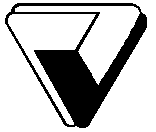 